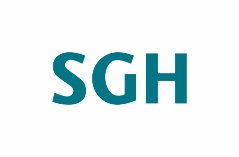 Szkoła Główna Handlowa w Warszawie
WNIOSEK – SKIEROWANIE ZA GRANICĘ
w celu odbycia części studiówSzkoła Główna Handlowa w Warszawie
WNIOSEK – SKIEROWANIE ZA GRANICĘ
w celu odbycia części studiówSzkoła Główna Handlowa w Warszawie
WNIOSEK – SKIEROWANIE ZA GRANICĘ
w celu odbycia części studiówSzkoła Główna Handlowa w Warszawie
WNIOSEK – SKIEROWANIE ZA GRANICĘ
w celu odbycia części studiówSzkoła Główna Handlowa w Warszawie
WNIOSEK – SKIEROWANIE ZA GRANICĘ
w celu odbycia części studiówSzkoła Główna Handlowa w Warszawie
WNIOSEK – SKIEROWANIE ZA GRANICĘ
w celu odbycia części studiówSzkoła Główna Handlowa w Warszawie
WNIOSEK – SKIEROWANIE ZA GRANICĘ
w celu odbycia części studiówSzkoła Główna Handlowa w Warszawie
WNIOSEK – SKIEROWANIE ZA GRANICĘ
w celu odbycia części studiówSzkoła Główna Handlowa w Warszawie
WNIOSEK – SKIEROWANIE ZA GRANICĘ
w celu odbycia części studiówSzkoła Główna Handlowa w Warszawie
WNIOSEK – SKIEROWANIE ZA GRANICĘ
w celu odbycia części studiówSzkoła Główna Handlowa w Warszawie
WNIOSEK – SKIEROWANIE ZA GRANICĘ
w celu odbycia części studiówSzkoła Główna Handlowa w Warszawie
WNIOSEK – SKIEROWANIE ZA GRANICĘ
w celu odbycia części studiówSzkoła Główna Handlowa w Warszawie
WNIOSEK – SKIEROWANIE ZA GRANICĘ
w celu odbycia części studiówSTUDENT STUDIUM LICENCJACKIEGO STUDENT STUDIUM LICENCJACKIEGO STUDENT STUDIUM LICENCJACKIEGO STUDENT STUDIUM LICENCJACKIEGO STUDENT STUDIUM LICENCJACKIEGO STUDENT STUDIUM LICENCJACKIEGO STUDENT STUDIUM LICENCJACKIEGO STUDENT STUDIUM LICENCJACKIEGO STUDENT STUDIUM LICENCJACKIEGO STUDENT STUDIUM LICENCJACKIEGO STUDENT STUDIUM LICENCJACKIEGO STUDENT STUDIUM LICENCJACKIEGO STUDENT STUDIUM LICENCJACKIEGO DANE STUDENTA WNIOSKODAWCYDANE STUDENTA WNIOSKODAWCYNazwisko i imięNazwisko i imięNazwisko i imięNazwisko i imięNazwisko i imięNazwisko i imięTyp studiówTyp studiówTyp studiówTyp studiówNr. albumu SGHDANE STUDENTA WNIOSKODAWCYDANE STUDENTA WNIOSKODAWCYstacjonarneniestacjonarnestacjonarneniestacjonarnestacjonarneniestacjonarnestacjonarneniestacjonarnePESELPESELNr dokumentu podróży (paszport, dow. os.)Nr dokumentu podróży (paszport, dow. os.)Nr dokumentu podróży (paszport, dow. os.)Nr dokumentu podróży (paszport, dow. os.)Nr dokumentu podróży (paszport, dow. os.)Nr dokumentu podróży (paszport, dow. os.)Semestr studiów (obecny)Semestr studiów (obecny)Semestr studiów (obecny)Semestr studiów (obecny)Rok akademicki2022/2023Kierunek studiów / nazwa programuKierunek studiów / nazwa programuKierunek studiów / nazwa programuKierunek studiów / nazwa programuKierunek studiów / nazwa programuKierunek studiów / nazwa programuKierunek studiów / nazwa programuKierunek studiów / nazwa programuKierunek studiów / nazwa programuKierunek studiów / nazwa programuKierunek studiów / nazwa programuKierunek studiów / nazwa programuKierunek studiów / nazwa programuAdres miejsca zamieszkania / ulica, miasto, kod pocztowyAdres miejsca zamieszkania / ulica, miasto, kod pocztowyAdres miejsca zamieszkania / ulica, miasto, kod pocztowyAdres miejsca zamieszkania / ulica, miasto, kod pocztowyAdres miejsca zamieszkania / ulica, miasto, kod pocztowyAdres miejsca zamieszkania / ulica, miasto, kod pocztowyAdres miejsca zamieszkania / ulica, miasto, kod pocztowyTelefon kontaktowyTelefon kontaktowyTelefon kontaktowyAdres e-mailowyAdres e-mailowyAdres e-mailowy     @student.sgh.waw.pl     @student.sgh.waw.pl     @student.sgh.waw.plWNIOSEKWNIOSEKProszę o skierowanie mnie za granicę w celu odbycia i zaliczenia części studiów zgodnie poniższymi warunkami:Proszę o skierowanie mnie za granicę w celu odbycia i zaliczenia części studiów zgodnie poniższymi warunkami:Proszę o skierowanie mnie za granicę w celu odbycia i zaliczenia części studiów zgodnie poniższymi warunkami:Proszę o skierowanie mnie za granicę w celu odbycia i zaliczenia części studiów zgodnie poniższymi warunkami:Proszę o skierowanie mnie za granicę w celu odbycia i zaliczenia części studiów zgodnie poniższymi warunkami:Proszę o skierowanie mnie za granicę w celu odbycia i zaliczenia części studiów zgodnie poniższymi warunkami:Proszę o skierowanie mnie za granicę w celu odbycia i zaliczenia części studiów zgodnie poniższymi warunkami:Proszę o skierowanie mnie za granicę w celu odbycia i zaliczenia części studiów zgodnie poniższymi warunkami:Proszę o skierowanie mnie za granicę w celu odbycia i zaliczenia części studiów zgodnie poniższymi warunkami:Proszę o skierowanie mnie za granicę w celu odbycia i zaliczenia części studiów zgodnie poniższymi warunkami:Proszę o skierowanie mnie za granicę w celu odbycia i zaliczenia części studiów zgodnie poniższymi warunkami:Okres studiów za granicą /dzień/miesiąc/rok/Okres studiów za granicą /dzień/miesiąc/rok/  semestr zimowy 2023/2024  semestr zimowy 2023/2024  semestr zimowy 2023/2024  semestr zimowy 2023/2024  semestr zimowy 2023/2024  semestr zimowy 2023/2024 semestr letni 2023/2024 semestr letni 2023/2024 semestr letni 2023/2024 semestr letni 2023/2024 semestr letni 2023/2024Okres studiów za granicą /dzień/miesiąc/rok/Okres studiów za granicą /dzień/miesiąc/rok/data rozpoczęcia       data zakończenia pobytu        data rozpoczęcia       data zakończenia pobytu        data rozpoczęcia       data zakończenia pobytu        data rozpoczęcia       data zakończenia pobytu        data rozpoczęcia       data zakończenia pobytu        data rozpoczęcia       data zakończenia pobytu        data rozpoczęcia       data zakończenia pobytu        data rozpoczęcia       data zakończenia pobytu        data rozpoczęcia       data zakończenia pobytu        data rozpoczęcia       data zakończenia pobytu        data rozpoczęcia       data zakończenia pobytu        Podstawa wyjazdu (wybierz z listy rozwijanej) Podstawa wyjazdu (wybierz z listy rozwijanej) Podstawa wyjazdu (wybierz z listy rozwijanej) Podstawa wyjazdu (wybierz z listy rozwijanej) Podstawa wyjazdu (wybierz z listy rozwijanej) Wymiana międzyuczelnianaWymiana międzyuczelnianaProgramy Unii EuropejskiejProgramy Unii EuropejskiejProgramy Unii EuropejskiejProgramy Unii EuropejskiejProgramy Unii EuropejskiejUmowy i porozumienia międzyrządoweUmowy i porozumienia międzyrządoweUmowy i porozumienia międzyrządoweProgram podwójnego dyplomuProgram podwójnego dyplomuWyjazd indywidualnyWyjazd indywidualnyWyjazd indywidualnyWyjazd indywidualnyWyjazd indywidualnyInne (określ)Inne (określ)Inne (określ)Nazwa instytucji przyjmującejNazwa instytucji przyjmującejNazwa instytucji przyjmującejNazwa instytucji przyjmującejNazwa instytucji przyjmującejNazwa instytucji przyjmującejMiejscowośćMiejscowośćMiejscowośćMiejscowośćMiejscowośćKraj Kraj ZOBOWIĄZANIE I OŚWIADCZENIEZOBOWIĄZANIE I OŚWIADCZENIEZOBOWIĄZANIE I OŚWIADCZENIEZOBOWIĄZANIE I OŚWIADCZENIEZOBOWIĄZANIE I OŚWIADCZENIEZOBOWIĄZANIE I OŚWIADCZENIEZOBOWIĄZANIE I OŚWIADCZENIEZOBOWIĄZANIE I OŚWIADCZENIEZOBOWIĄZANIE I OŚWIADCZENIEZOBOWIĄZANIE I OŚWIADCZENIEZOBOWIĄZANIE I OŚWIADCZENIEZOBOWIĄZANIE I OŚWIADCZENIEZOBOWIĄZANIE I OŚWIADCZENIE  Zobowiązuję się do rozliczenia z pobytu na uczelni zagranicznej zgodnie z wymogami Procedury kierowania studentów oraz doktorantów za granicę w celu odbycia części studiów – Regulaminie wyjazdów studenckich oraz doktoranckich, obowiązującej w SGH. Zostałem poinformowany, że w przypadku niezaliczenia przedmiotów w sesji letniej 2022/2023 zostanę  cofnięty z wymiany.Oświadczenie o zaliczeniu lektoratów: Oświadczam, że zdałem egzaminy końcowe z lektoratów.  Oświadczam, że planuję zdać egzaminy końcowe z lektoratów do końca semestru poprzedzającego wyjazd Żadne z powyższych, załączam deklarację językową  Zobowiązuję się do rozliczenia z pobytu na uczelni zagranicznej zgodnie z wymogami Procedury kierowania studentów oraz doktorantów za granicę w celu odbycia części studiów – Regulaminie wyjazdów studenckich oraz doktoranckich, obowiązującej w SGH. Zostałem poinformowany, że w przypadku niezaliczenia przedmiotów w sesji letniej 2022/2023 zostanę  cofnięty z wymiany.Oświadczenie o zaliczeniu lektoratów: Oświadczam, że zdałem egzaminy końcowe z lektoratów.  Oświadczam, że planuję zdać egzaminy końcowe z lektoratów do końca semestru poprzedzającego wyjazd Żadne z powyższych, załączam deklarację językową  Zobowiązuję się do rozliczenia z pobytu na uczelni zagranicznej zgodnie z wymogami Procedury kierowania studentów oraz doktorantów za granicę w celu odbycia części studiów – Regulaminie wyjazdów studenckich oraz doktoranckich, obowiązującej w SGH. Zostałem poinformowany, że w przypadku niezaliczenia przedmiotów w sesji letniej 2022/2023 zostanę  cofnięty z wymiany.Oświadczenie o zaliczeniu lektoratów: Oświadczam, że zdałem egzaminy końcowe z lektoratów.  Oświadczam, że planuję zdać egzaminy końcowe z lektoratów do końca semestru poprzedzającego wyjazd Żadne z powyższych, załączam deklarację językową  Zobowiązuję się do rozliczenia z pobytu na uczelni zagranicznej zgodnie z wymogami Procedury kierowania studentów oraz doktorantów za granicę w celu odbycia części studiów – Regulaminie wyjazdów studenckich oraz doktoranckich, obowiązującej w SGH. Zostałem poinformowany, że w przypadku niezaliczenia przedmiotów w sesji letniej 2022/2023 zostanę  cofnięty z wymiany.Oświadczenie o zaliczeniu lektoratów: Oświadczam, że zdałem egzaminy końcowe z lektoratów.  Oświadczam, że planuję zdać egzaminy końcowe z lektoratów do końca semestru poprzedzającego wyjazd Żadne z powyższych, załączam deklarację językową  Zobowiązuję się do rozliczenia z pobytu na uczelni zagranicznej zgodnie z wymogami Procedury kierowania studentów oraz doktorantów za granicę w celu odbycia części studiów – Regulaminie wyjazdów studenckich oraz doktoranckich, obowiązującej w SGH. Zostałem poinformowany, że w przypadku niezaliczenia przedmiotów w sesji letniej 2022/2023 zostanę  cofnięty z wymiany.Oświadczenie o zaliczeniu lektoratów: Oświadczam, że zdałem egzaminy końcowe z lektoratów.  Oświadczam, że planuję zdać egzaminy końcowe z lektoratów do końca semestru poprzedzającego wyjazd Żadne z powyższych, załączam deklarację językową  Zobowiązuję się do rozliczenia z pobytu na uczelni zagranicznej zgodnie z wymogami Procedury kierowania studentów oraz doktorantów za granicę w celu odbycia części studiów – Regulaminie wyjazdów studenckich oraz doktoranckich, obowiązującej w SGH. Zostałem poinformowany, że w przypadku niezaliczenia przedmiotów w sesji letniej 2022/2023 zostanę  cofnięty z wymiany.Oświadczenie o zaliczeniu lektoratów: Oświadczam, że zdałem egzaminy końcowe z lektoratów.  Oświadczam, że planuję zdać egzaminy końcowe z lektoratów do końca semestru poprzedzającego wyjazd Żadne z powyższych, załączam deklarację językową  Zobowiązuję się do rozliczenia z pobytu na uczelni zagranicznej zgodnie z wymogami Procedury kierowania studentów oraz doktorantów za granicę w celu odbycia części studiów – Regulaminie wyjazdów studenckich oraz doktoranckich, obowiązującej w SGH. Zostałem poinformowany, że w przypadku niezaliczenia przedmiotów w sesji letniej 2022/2023 zostanę  cofnięty z wymiany.Oświadczenie o zaliczeniu lektoratów: Oświadczam, że zdałem egzaminy końcowe z lektoratów.  Oświadczam, że planuję zdać egzaminy końcowe z lektoratów do końca semestru poprzedzającego wyjazd Żadne z powyższych, załączam deklarację językową  Zobowiązuję się do rozliczenia z pobytu na uczelni zagranicznej zgodnie z wymogami Procedury kierowania studentów oraz doktorantów za granicę w celu odbycia części studiów – Regulaminie wyjazdów studenckich oraz doktoranckich, obowiązującej w SGH. Zostałem poinformowany, że w przypadku niezaliczenia przedmiotów w sesji letniej 2022/2023 zostanę  cofnięty z wymiany.Oświadczenie o zaliczeniu lektoratów: Oświadczam, że zdałem egzaminy końcowe z lektoratów.  Oświadczam, że planuję zdać egzaminy końcowe z lektoratów do końca semestru poprzedzającego wyjazd Żadne z powyższych, załączam deklarację językową  Zobowiązuję się do rozliczenia z pobytu na uczelni zagranicznej zgodnie z wymogami Procedury kierowania studentów oraz doktorantów za granicę w celu odbycia części studiów – Regulaminie wyjazdów studenckich oraz doktoranckich, obowiązującej w SGH. Zostałem poinformowany, że w przypadku niezaliczenia przedmiotów w sesji letniej 2022/2023 zostanę  cofnięty z wymiany.Oświadczenie o zaliczeniu lektoratów: Oświadczam, że zdałem egzaminy końcowe z lektoratów.  Oświadczam, że planuję zdać egzaminy końcowe z lektoratów do końca semestru poprzedzającego wyjazd Żadne z powyższych, załączam deklarację językową  Zobowiązuję się do rozliczenia z pobytu na uczelni zagranicznej zgodnie z wymogami Procedury kierowania studentów oraz doktorantów za granicę w celu odbycia części studiów – Regulaminie wyjazdów studenckich oraz doktoranckich, obowiązującej w SGH. Zostałem poinformowany, że w przypadku niezaliczenia przedmiotów w sesji letniej 2022/2023 zostanę  cofnięty z wymiany.Oświadczenie o zaliczeniu lektoratów: Oświadczam, że zdałem egzaminy końcowe z lektoratów.  Oświadczam, że planuję zdać egzaminy końcowe z lektoratów do końca semestru poprzedzającego wyjazd Żadne z powyższych, załączam deklarację językową  Zobowiązuję się do rozliczenia z pobytu na uczelni zagranicznej zgodnie z wymogami Procedury kierowania studentów oraz doktorantów za granicę w celu odbycia części studiów – Regulaminie wyjazdów studenckich oraz doktoranckich, obowiązującej w SGH. Zostałem poinformowany, że w przypadku niezaliczenia przedmiotów w sesji letniej 2022/2023 zostanę  cofnięty z wymiany.Oświadczenie o zaliczeniu lektoratów: Oświadczam, że zdałem egzaminy końcowe z lektoratów.  Oświadczam, że planuję zdać egzaminy końcowe z lektoratów do końca semestru poprzedzającego wyjazd Żadne z powyższych, załączam deklarację językową  Zobowiązuję się do rozliczenia z pobytu na uczelni zagranicznej zgodnie z wymogami Procedury kierowania studentów oraz doktorantów za granicę w celu odbycia części studiów – Regulaminie wyjazdów studenckich oraz doktoranckich, obowiązującej w SGH. Zostałem poinformowany, że w przypadku niezaliczenia przedmiotów w sesji letniej 2022/2023 zostanę  cofnięty z wymiany.Oświadczenie o zaliczeniu lektoratów: Oświadczam, że zdałem egzaminy końcowe z lektoratów.  Oświadczam, że planuję zdać egzaminy końcowe z lektoratów do końca semestru poprzedzającego wyjazd Żadne z powyższych, załączam deklarację językową  Zobowiązuję się do rozliczenia z pobytu na uczelni zagranicznej zgodnie z wymogami Procedury kierowania studentów oraz doktorantów za granicę w celu odbycia części studiów – Regulaminie wyjazdów studenckich oraz doktoranckich, obowiązującej w SGH. Zostałem poinformowany, że w przypadku niezaliczenia przedmiotów w sesji letniej 2022/2023 zostanę  cofnięty z wymiany.Oświadczenie o zaliczeniu lektoratów: Oświadczam, że zdałem egzaminy końcowe z lektoratów.  Oświadczam, że planuję zdać egzaminy końcowe z lektoratów do końca semestru poprzedzającego wyjazd Żadne z powyższych, załączam deklarację językową